SAC A ACTIVITES GSExplications pour les parentsProposer des rituels quotidiens : 10 minEcrire son prénom. (Avec ou sans carte plastifiée)Réciter la comptine numérique. (Avec et sans la frise numérique de 1 à 31 ou plus en fonction des capacités de l’enfant)Réciter ou chanter l’alphabet.Répéter la date.Propositions d’activités à échelonner sur la journée  (par séance de 20 min)Une bande alphabétique dans les 3 écritures : Retrouver et nommer les lettres de son prénom.Donner le son de chaque lettre.Carte prénom dans les 3 écritures. (A afficher)Lire le prénom et nommer son écriture. (capitale/scripte/cursive)Fiches plastifiées écriture des chiffres de 1 à 9.Une ardoise et un feutre effaçable.Un livre de l’école adapté au niveau de l’élève.Propositions de jeux : (maximum 20 min)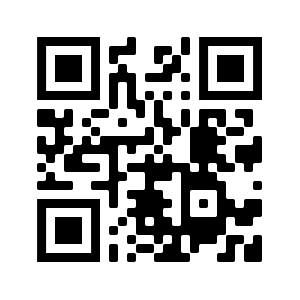 Jeu « Le devine nombre(s) » de 1 à 10 : https://video.link/w/KuNgc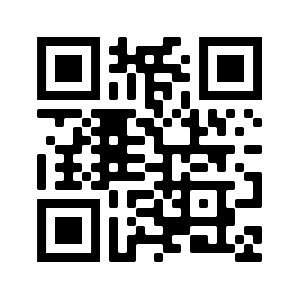 Des cubes empilables : https://video.link/w/sO3gcLes activités sportives sont à favoriser car elles sont essentielles pour votre enfant